Request for Customized TBI Consumer Information Materials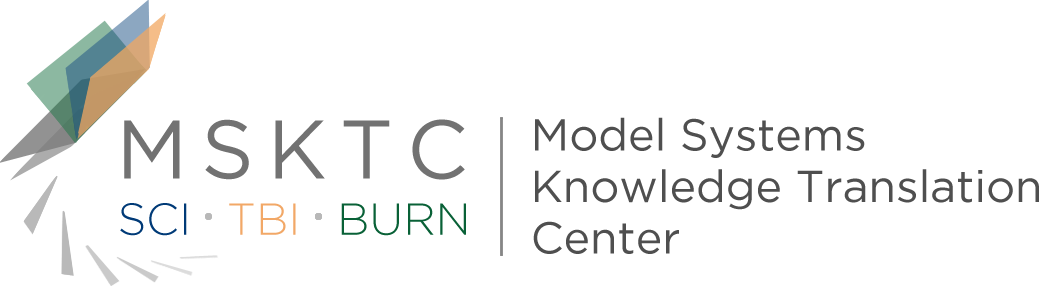 Updated 02/09/2017Please review and update your Model System’s contact information as you would like it to appear on the Consumer Information Sheets: Please indicate which Consumer Information Sheets your Model System would like customized:Please email this completed form to the MSKTC (MSKTC@air.org). Name of Model SystemURL Telephone EmailHome institution/department Mailing addressTBI Consumer Information SheetsXUnderstanding TBI Part 1: What happens to the brain during injury and in the early stages of recovery from TBI?Understanding TBI Part 2: Brain injury impact on individuals’ functioningUnderstanding TBI Part 3: The recovery processUnderstanding TBI Part 4: The impact of a recent TBI on family members and what they can do to help with recoverySleep and Traumatic Brain InjuryDriving after Traumatic Brain InjuryCognitive Problems after Traumatic Brain InjuryEmotional Problems after Traumatic Brain InjuryFatigue and Traumatic Brain InjurySeizures after Traumatic Brain InjuryReturning to School after Traumatic Brain InjuryHeadaches after Traumatic Brain InjuryTraumatic Brain Injury and Acute Inpatient RehabilitationDepression after Traumatic Brain InjuryBalance Problems after Traumatic Brain InjurySexuality after Traumatic Brain InjuryAlcohol Use after Traumatic Brain InjuryCouples’ Relationships after Traumatic Brain InjuryVision Problems after Traumatic Brain InjurySpasticity and Traumatic Brain InjuryMemory and Moderate to Severe Traumatic Brain Injury